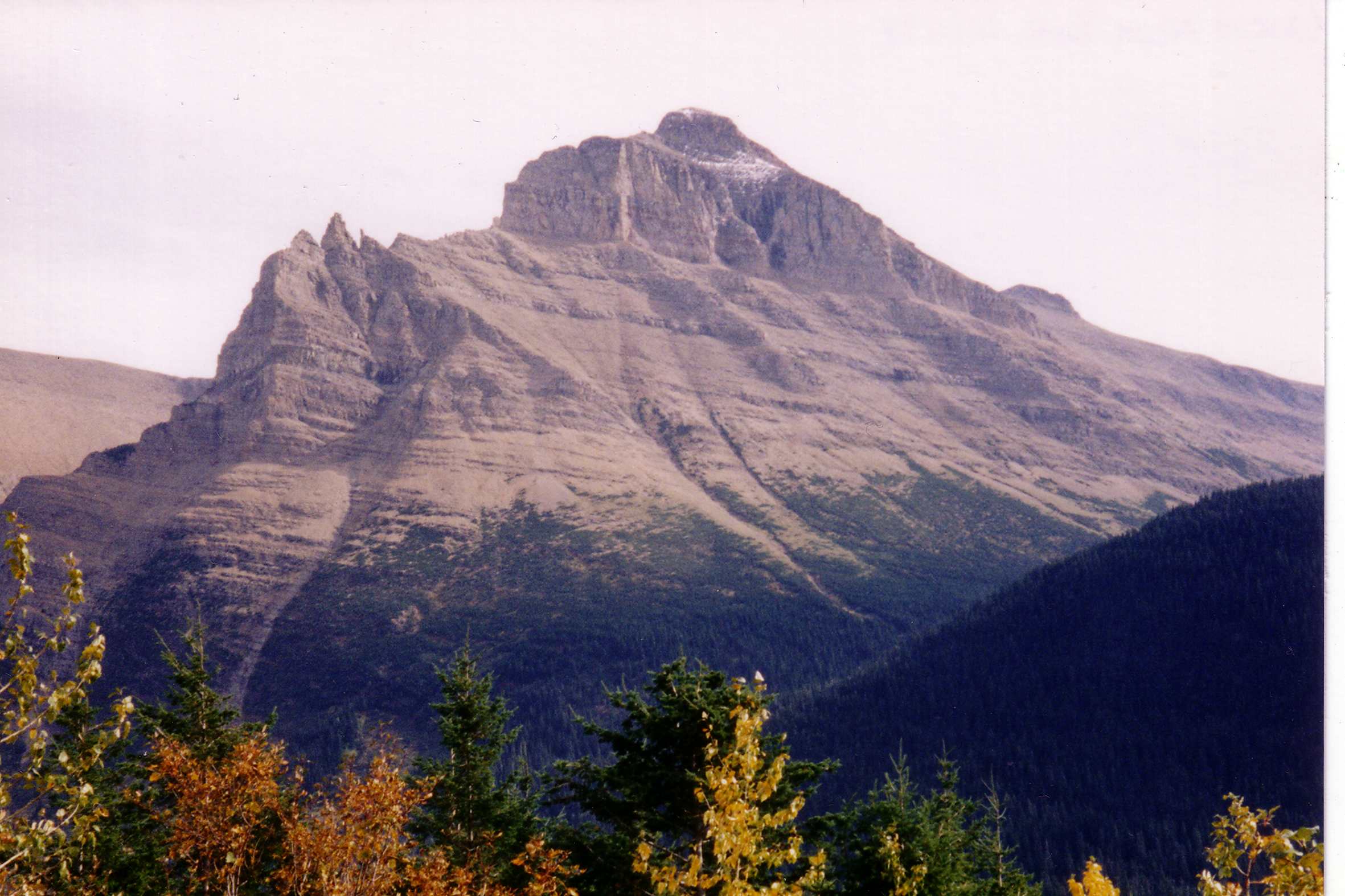 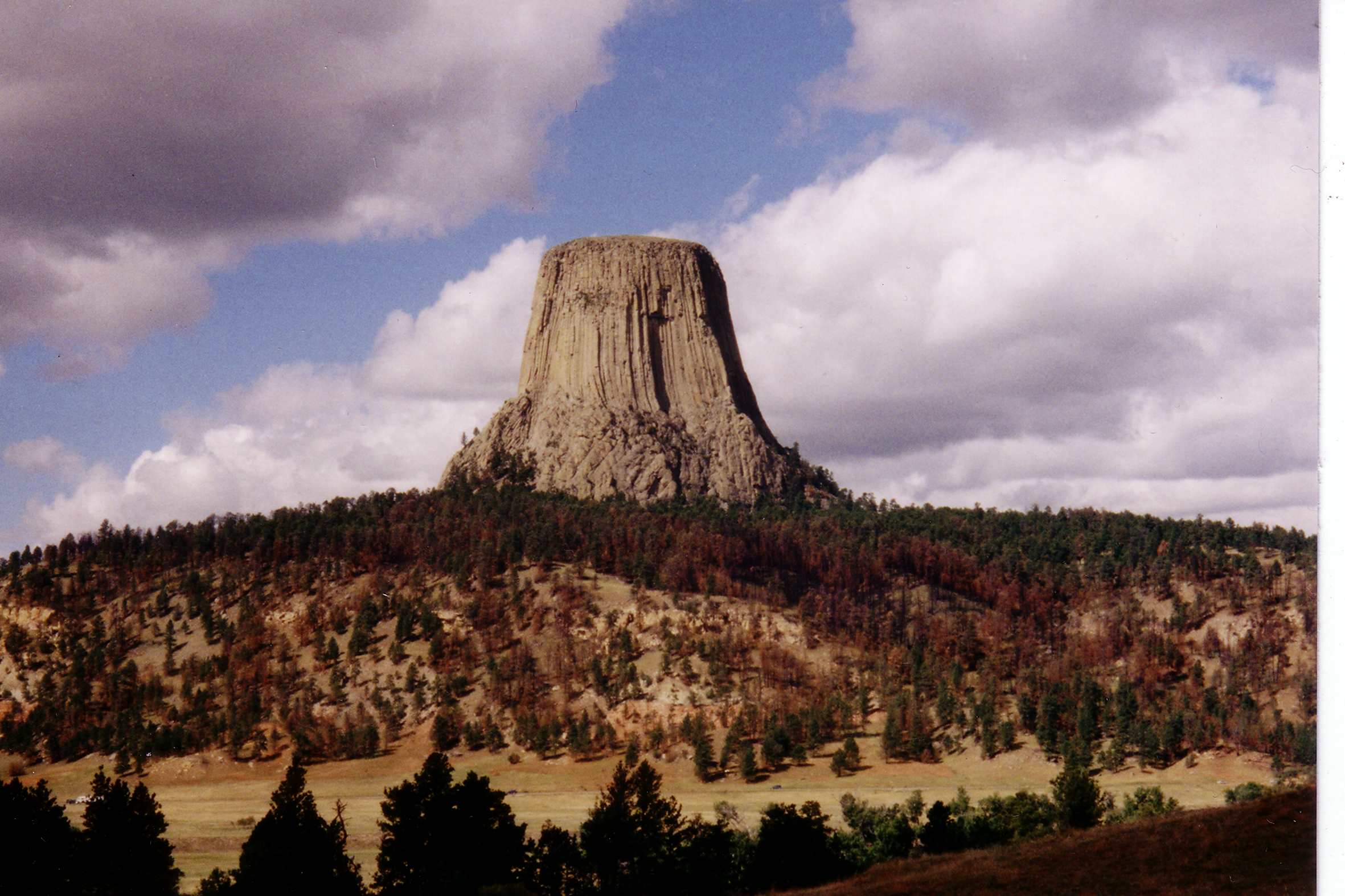 MountainsStudy Guide   Devils Tower, Wyoming						        Glacier National Park, MontanaMountainsDirections: Use this Mountain website to help answer questions, define terms, fill in blanks, and take notes.
A mountain is a ____________ that rises above the surrounding __________.  In general, mountains need to be at least _______meters tall to be called a mountain.  Otherwise, they are ________. Mountains are made from _______ and _______.  Define the following:Summit -Slope -Gorge – List the 5 types of mountains:1.2.3.4.5.Complete the table for each type of mountain. Write 2-4 facts, name an example, and insert an image for that example.Fold Mountain:Fault Block Mountain:Plateau Mountain:Formation Notes (bullet list of 2-4 facts)Example(s) (from Mountain site or ones you find)Image of example (Image search and/or screen shot of Google Earth location)Formed when two plates collide togetherRocky Mountains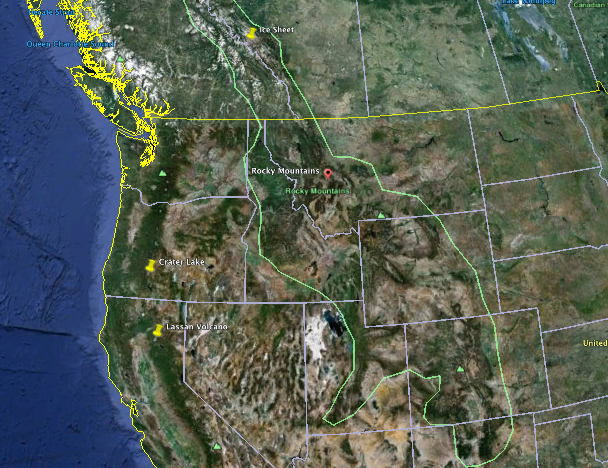 Formation Notes (bullet list of 2-4 facts)Examples(s) (from Mountain site or ones you find)Image of example (Image search and/or screen shot of Google Earth location)Cracks force some crust up and some downSierra Nevada MountainsFormation Notes (bullet list of 2-4 facts)Examples(s) (from Mountain site or ones you find)Image of example (Image search and/or screen shot of Google Earth location)High flat land over 600mCanyonlands, Utah